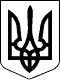 91 СЕСІЯ ЩАСЛИВЦЕВСЬКОЇ СІЛЬСЬКОЇ РАДИ7 СКЛИКАННЯРІШЕННЯ14.05.2019 р.                                          №1614с. ЩасливцевеПро передачу земельної ділянки в постійне користуванняРозглянувши клопотання КОМУНАЛЬНОГО ПІДПРИЄМСТВА "МАКС-ІНВЕСТ" ЩАСЛИВЦЕВСЬКОЇ СІЛЬСЬКОЇ РАДИ (ідентифікаційний код юридичної особи -***), щодо передачі в постійне користування земельної ділянки, та надані документи, враховуючи що земельна ділянка сформована та вона є комунальною власністю Територіальної громади сіл Щасливцеве, Генічеська Гірка, селища Приозерне (в особі Щасливцевської сільської ради) (реєстраційний номер об’єкта нерухомого майна у Державному реєстрі речових прав на нерухоме майно – ***, номер запису про право власності – ***), керуючись приписами Земельного кодексу України, ст. 26 Закону України "Про місцеве самоврядування в Україні" сесія сільської радиВИРІШИЛА:1. Передати, КОМУНАЛЬНОМУ ПІДПРИЄМСТВУ "МАКС-ІНВЕСТ" ЩАСЛИВЦЕВСЬКОЇ СІЛЬСЬКОЇ РАДИ (ідентифікаційний код юридичної особи - ***), в постійне користування земельну ділянку розташовану по вул. Гагаріна, *** в с. Щасливцеве Генічеського району Херсонської області, з кадастровим номером 6522186500:01:001:1012, площею 0,0995 га., код цільового призначення 03.07 (для будівництва та обслуговування будівель торгівлі) із земель житлової та громадської забудови.2. Контроль за виконанням даного рішення покласти на Постійну комісію Щасливцевської сільської ради з питань регулювання земельних відносин та охорони навколишнього середовища.Сільський голова                                                         В.О.Плохушко